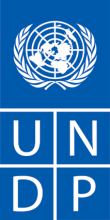 REQUEST FOR QUOTATION (RFQ)(Goods and Services)Dear Sir / Madam:We kindly request you to submit your quotation for the , as detailed in Annex 2 of this RFQ. When preparing your quotation, please be guided by the form attached hereto as Annex 1. 	Documents uploaded in the system as part of your quotation must be free from any form of virus or corrupted contents, or the quotations shall be rejected. It shall remain your responsibility to ensure that your quotation is submitted on or before the deadline indicated by UNDP in the e-Tendering system. Bids must be submitted in the online e-Tendering system in the following link: https://etendering.partneragencies.org using your username and password. If you have not registered in the system before, you should register now by logging in using username: event.guestpassword: why2changeand follow the registration steps as specified in the system user guide.If you have already registered before, sign in using the username and password. Use the “forgotten password” button if you do not remember your password. Make sure that your password has at least 8 characters, at least one in capital letters, and contains at least 1 number.You can find detailed user guides and videos on how to use the system following this link: http://www.undp.org/content/undp/en/home/operations/procurement/business/procurement-notices/resources/BackgroundThe Ministry of Science Energy and Technology through the Petroleum Corporation of Jamaica (PCJ) has commissioned and finalized investment grade energy audits (IGA) for the facilities at six hospitals. The objective of each IGA was to identify, analyze, and propose a series of energy conservation measures (ECM) tailor-made for each hospital to reduce their energy consumption and replace their aging equipment. Amongst the proposed retrofits, replacement of inefficient lamps with high-quality, long-lasting and energy-efficient LEDs was recommended for all hospitals. UNDP, as part of their “Deployment of Renewable Energy and Improvement of Energy Efficiency in the Public Sector Project” is supporting the PCJ by procuring and financing the implementation of LED lighting in public health facilities: Savanna-la-mar Hospital, Black River Hospital and May Pen Hospital have been selected to undergo this process. Considering this, UNDP is keen on acquiring the services of a company for the supply, installation, testing, commissioning, verification of savings, and warranty of the proposed LED lights. Overall, the objectives of the procurement process are: 1. Replace the old lighting system in the three (3) hospitals named above with new LED lamps (see Annex 1), 2. Save costs through reduced energy consumption, and 3. Demonstrate energy savings for energy efficiency projects. ANNEX 1Please take note of the following requirements and conditions pertaining to the supply of the abovementioned good/s: Goods offered shall be reviewed based on completeness and compliance of the quotation with the minimum specifications described above and any other annexes providing details of UNDP requirements. The quotation that complies with all of the specifications, requirements and offers the lowest price, as well as all other evaluation criteria indicated such as lifetime and performance, shall be selected. Any offer that does not meet the requirements shall be rejected.Any discrepancy between the unit price and the total price (obtained by multiplying the unit price and quantity) shall be re-computed by UNDP. The unit price shall prevail, and the total price shall be corrected. If the supplier does not accept the final price based on UNDP’s re-computation and correction of errors, its quotation will be rejected. The system automatically calculates the final bid prices by multiplying the unit price by the quantity. In the event when the Bidder put a quantity that is different from the quantity required, provided that the Bid is substantially responsive, UNDP will re-calculate the Bidders total price based on the correct quantity and using the unit prices offered by the Bidder. Unit prices cannot be changed. After UNDP has identified the lowest price offer, UNDP reserves the right to award the contract based only on the prices of the goods in the event that the transportation cost (freight and insurance) is found to be higher than UNDP’s own estimated cost if sourced from its own freight forwarder and insurance provider. At any time during the validity of the quotation, no price variation due to escalation, inflation, fluctuation in exchange rates, or any other market factors shall be accepted by UNDP after it has received the quotation. At the time of award of Contract or Purchase Order, UNDP reserves the right to vary (increase or decrease) the quantity of services and/or goods, by up to a maximum twenty five per cent (25%) of the total offer, without any change in the unit price or other terms and conditions. Any Purchase Order that will be issued as a result of this RFQ shall be subject to the General Terms and Conditions attached hereto. The mere act of submission of a quotation implies that the vendor accepts without question the General Terms and Conditions of UNDP herein attached as Annex 3.UNDP is not bound to accept any quotation, nor award a contract/Purchase Order, nor be responsible for any costs associated with a Supplier’s preparation and submission of a quotation, regardless of the outcome or the manner of conducting the selection process. 	Please be advised that UNDP’s vendor protest procedure is intended to afford an opportunity to appeal for persons or firms not awarded a purchase order or contract in a competitive procurement process. In the event that you believe you have not been fairly treated, you can find detailed information about vendor protest procedures in the following link: http://www.undp.org/content/undp/en/home/operations/procurement/protestandsanctions/UNDP encourages every prospective Vendor to avoid and prevent conflicts of interest, by disclosing to UNDP if you, or any of your affiliates or personnel, were involved in the preparation of the requirements, design, specifications, cost estimates, and other information used in this RFQ. UNDP implements a zero tolerance on fraud and other proscribed practices and is committed to identifying and addressing all such acts and practices against UNDP, as well as third parties involved in UNDP activities. UNDP expects its suppliers to adhere to the UN Supplier Code of Conduct found in this link : http://www.un.org/depts/ptd/pdf/conduct_english.pdf Thank you and we look forward to receiving your quotation.Sincerely yours,__________________Annex 2Technical SpecificationsA Provisional Sum would be considered for:additional works and materials related to original fixtures deemed damaged, inoperable or dangerous subject to the approval of UNDP.variations in the number of bulbs and tubes above the audit findings, subject to the approval of UNDP.Scope of worksThe works covered by this Specification comprise the disconnection and removal of existing luminaires, supply, delivery, erection, testing and commissioning of the new works listed in the schedule and detailed on the attached IGA documents which generally includes: -Removal and appropriate disposal of existing lamps and /or their components as per National Solid Waste Management Authority (NSWMA) Act, hazardous material Section 2.Supply, install, test, and commission new lamps, as outlined in the technical specifications above.Carry out verification of energy savings in accordance with Annex 5. Modifications to conduits, if necessary, and modification and re-connection of existing lighting circuits for which a provisional sum has been provided.The correction of electrically related faults and/ or hazardous situations including ensuring that proper grounding is provided at each terminal point.Provide component warranties and also, overall installation workmanship warranty.Provision of test certificates.Provide system operations and maintenance training and manuals. WorkmanshipThe entire project shall therefore be professionally executed having immaculate installations with respect to both appearance as well as conformance to all relevant local and international electrical/building codes, standards and guidelines. The work shall be inspected by the Project Engineer/Manager in the presence of the Contractor and Authorized Representatives of GCF prior to acceptance.  Further to this, all waste and unused materials shall be appropriately disposed of based on the National Solid Waste Management Authority (NSWMA) Act.WarrantyThe project shall have at least one (1) full year warranty which begins at the certified completion date for the project. Additionally, units will be periodically tested while the project is being commissioned. If units’ failures are identified during this time, they will be as addressed as follows:Failures due to workmanship that occur within the warranty period after the project completion date shall be resolved at the expense of the contractor if, the cause of the failure is as a result of:Sub-standard workmanship inclusive of;Unsuitable applicationImproper installationDefective unit(s) and electrical/mechanical componentsElectronic faultsUnits and components failures within the offered manufacturers and/or contractors warranty period shall be addressed according to warranty stipulations and shall include, but not limited to:Defects in construction materialsFaulty manufacturingSafetyAll personnel shall therefore have formal authorization to be on project site, be appropriately trained in relevant safety procedures and exhibit the highest level of professionalism in both attire and conduct while on site. UNDP is not liable for any accidents, injury or loss of life due to any violation of proper health and safety procedures.Procurement AnalystAnnex 3Performance SpecificationsTestingTest results from an independent, accredited laboratory Stated lamp performance characteristics must be verified by test reports issued by an independent laboratory and accredited through an internationally recognized accreditation program. These reports must include relevant model numbers. Testing must be performed in accordance with all IEC CIE, IESNA or equivalent. TABLE 3: Offer to Comply with Other Conditions and Related Requirements All other information that we have not provided automatically implies our full compliance with the requirements, terms and conditions of the RFQ.[Name and Signature of the Supplier’s Authorized Person][Designation][Date]Annex 4Verification of SavingsThe proposed ECM regards the replacement of existing light fixtures with more efficient versions on an application without advanced lighting control systems such as motion sensors, timers, or dimmers. 
No interactive effects shall be considered, namely the influence of the lighting replacement on the HVAC load of the affected spaces. 
The performance parameter of the ECM is the electrical power consumption per fixture, which is
assumed to be constant before and after the replacement and known from, e.g. test documents of the
Supplier. Also, spot measurements of the BEFORE and AFTER shall be required during the commissioning. The Usage parameter is the operating hours per fixture, which depends on the infrastructure characteristics, i.e. operating routine and occupancy, and has been agreed with the hospital. The supplier will only be responsible for ensuring that the electrical power consumption of the supplied lamps (AFTER Retrofit) is in accordance with the technical specifications. Failure to comply with this will mean a penalty representing one (1) year of the missed savings for that type of lamp replacement. 
Potential Dynamic Factors include changes in occupancy type of specific parts of the hospital, in size and lighting strategy of hospital wings, in the fraction of the burnt-out or inoperative lights, in operations & maintenance procedures regarding lighting, etc. These shall not be the responsibility of the supplier. The following information summarizes the MV approach to be M&V Option AStipulated parameters: Power consumption per fixture, number of fixtures, operating hours per fixture.Measured parameters: Power consumption of the new retrofit lamp Baseline PeriodDuration: NoneOperational verification includes a site visit prior to the implementation of the ECM during which the existing lighting system is inspected. The type, number, and operating hours of the system are documented in the IGA document attached to this RFP. Savings Equation Savings kWh = Number of replaced lighting fixtures x operating time of the affected lighting fixtures x nameplate saving per replaced lighting fixtureInteractive EffectsNot considered. Adjustments-Routine: NoneNon-Routine: None will be considered. The supplier shall fill out this table as part of their commissioning process to verify the savings of the ECM, failure to comply with this step will result in a penalty of up to 20% of the total PO cost. TABLE 4: Summary of verification of savings for lighting retrofit project [Name and Signature of the Supplier’s Authorized Person][Designation][Date]Annex 5Relevant Project Experience Legal Name: Insert Company Name	Date: Enter a dateThis form shall be accompanied by a signed declaration from an authorized representative (defining the authorized representative’s position) stating that the representations enclosed in this form are true.The proposed bidder has executed at least five EPC (Engineering, Procurement and Construction) contracts to install LEDs and/or other efficient lighting in buildings with total sum capital costs of US$1 million or greater.

TABLE 5 : Relevant project experience from the bidder.I hereby declare that the representations enclosed in Table 5 are true.Signed + Company Stamp Name: Full Name of person signing the applicationPosition: Position of person signing the applicationDated: on date day of month, year.Annex 6Annex 7General Terms and Conditions1.	ACCEPTANCE OF THE PURCHASE ORDER	This Purchase Order may only be accepted by the Supplier's signing and returning an acknowledgement copy of it or by timely delivery of the goods in accordance with the terms of this Purchase Order, as herein specified. Acceptance of this Purchase Order shall effect a contract between the Parties under which the rights and obligations of the Parties shall be governed solely by the terms and conditions of this Purchase Order, including these General Conditions. No additional or inconsistent provisions proposed by the Supplier shall bind UNDP unless agreed to in writing by a duly authorized official of UNDP.2.	PAYMENTUNDP shall, on fulfillment of the Delivery Terms, unless otherwise provided in this Purchase Order, make payment within 30 days of receipt of the Supplier's invoice for the goods and copies of the shipping documents specified in this Purchase Order. Payment against the invoice referred to above will reflect any discount shown under the payment terms of this Purchase Order, provided payment is made within the period required by such payment terms.Unless authorized by UNDP, the Supplier shall submit one invoice in respect of this Purchase Order, and such invoice must indicate the Purchase Order's identification number.The prices shown in this Purchase Order may not be increased except by express written agreement of UNDP.3. TAX EXEMPTION3.1 	Section 7 of the Convention on the Privileges and Immunities of the United Nations provides, inter alia, that the United Nations, including its subsidiary organs, is exempt from all direct taxes, except charges for utilities services, and is exempt from customs duties and charges of a similar nature in respect of articles imported or exported for its official use. In the event any governmental authority refuses to recognize UNDP's exemption from such taxes, duties or charges, the Supplier shall immediately consult with UNDP to determine a mutually acceptable procedure.  3.2 	Accordingly, the Supplier authorizes UNDP to deduct from the Supplier's invoice any amount representing such taxes, duties or charges, unless the Supplier has consulted with UNDP before the payment thereof and UNDP has, in each instance, specifically authorized the Supplier to pay such taxes, duties or charges under protest. In that event, the Supplier shall provide UNDP with written evidence that payment of such taxes, duties or charges has been made and appropriately authorized.4.	RISK OF LOSS 	Risk of loss, damage to or destruction of the goods shall be governed in accordance with Incoterms 2010, unless otherwise agreed upon by the Parties on the front side of this Purchase Order.5.	EXPORT LICENCES	Notwithstanding any INCOTERM 2010 used in this Purchase Order, the Supplier shall obtain any export licences required for the goods.6.	FITNESS OF GOODS/PACKAGING	The Supplier warrants that the goods, including packaging, conform to the specifications for the goods ordered under this Purchase Order and are fit for the purposes for which such goods are ordinarily used and for purposes expressly made known to the Supplier by UNDP, and are free from defects in workmanship and materials. The Supplier also warrants that the goods are contained or packaged adequately to protect the goods.7.	INSPECTION7.1	UNDP shall have a reasonable time after delivery of the goods to inspect them and to reject and refuse acceptance of goods not conforming to this Purchase Order; payment for goods pursuant to this Purchase Order shall not be deemed an acceptance of the goods.7.2	Inspection prior to shipment does not relieve the Supplier from any of its contractual obligations.8.	INTELLECTUAL PROPERTY INFRINGEMENT	The Supplier warrants that the use or supply by UNDP of the goods sold under this Purchase Order does not infringe any patent, design, trade-name or trade-mark. In addition, the Supplier shall, pursuant to this warranty, indemnify, defend and hold UNDP and the United Nations harmless from any actions or claims brought against UNDP or the United Nations pertaining to the alleged infringement of a patent, design, trade-name or trade-mark arising in connection with the goods sold under this Purchase Order.9.	RIGHTS OF UNDP	In case of failure by the Supplier to fulfil its obligations under the terms and conditions of this Purchase Order, including but not limited to failure to obtain necessary export licences, or to make delivery of all or part of the goods and services by the agreed delivery date or dates, UNDP may, after giving the Supplier reasonable notice to perform and without prejudice to any other rights or remedies, exercise one or more of the following rights:Procure all or part of the goods and services from other sources, in which event UNDP may hold the Supplier responsible for any excess cost occasioned thereby.Refuse to accept delivery of all or part of the goods.Cancel this Purchase Order without any liability for termination charges or any other liability of any kind of UNDP.10.	LATE DELIVERY	Without limiting any other rights or obligations of the parties hereunder, if the Supplier will be unable to deliver the goods by the delivery date(s) stipulated in this Purchase Order, the Supplier shall (i) immediately consult with UNDP to determine the most expeditious means for delivering the goods and (ii) use an expedited means of delivery, at the Supplier's cost (unless the delay is due to Force Majeure), if reasonably so requested by UNDP.11.	ASSIGNMENT AND INSOLVENCYThe Supplier shall not, except after obtaining the written consent of UNDP, assign, transfer, pledge or make other disposition of this Purchase Order, or any part thereof, or any of the Supplier's rights or obligations under this Purchase Order. Should the Supplier become insolvent or should control of the Supplier change by virtue of insolvency, UNDP may, without prejudice to any other rights or remedies, immediately terminate this Purchase Order by giving the Supplier written notice of termination.12.	USE OF UNDP OR UNITED NATIONS NAME OR EMBLEM	The Supplier shall not use the name, emblem or official seal of UNDP or the United Nations for any purpose.13.	PROHIBITION ON ADVERTISING	The Supplier shall not advertise or otherwise make public that it is furnishing goods or services to UNDP without specific permission of UNDP in each instance.14.	CHILD LABOUR	The Supplier represents and warrants that neither it nor any of its affiliates is engaged in any practice inconsistent with the rights set forth in the Convention on the Rights of the Child, including Article 32 thereof, which, inter alia, requires that a child shall be protected from performing any work that is likely to be hazardous or to interfere with the child's education, or to be harmful to the child's health or physical, mental, spiritual, moral or social development.	Any breach of this representation and warranty shall entitle UNDP to terminate this Purchase Order immediately upon notice to the Supplier, without any liability for termination charges or any other liability of any kind of UNDP.15.	MINES	The Supplier represents and warrants that neither it nor any of its affiliates is actively and directly engaged in patent activities, development, assembly, production, trade or manufacture of mines or in such activities in respect of components primarily utilized in the manufacture of Mines. The term "Mines" means those devices defined in Article 2, Paragraphs 1, 4 and 5 of Protocol II annexed to the Convention on Prohibitions and Restrictions on the Use of Certain Conventional Weapons Which May Be Deemed to Be Excessively Injurious or to Have Indiscriminate Effects of 1980.	Any breach of this representation and warranty shall entitle UNDP to terminate this Purchase Order immediately upon notice to the Supplier, without any liability for termination charges or any other liability of any kind of UNDP.16.	SETTLEMENT OF DISPUTES16.1	Amicable Settlement. The Parties shall use their best efforts to settle amicably any dispute, controversy or claim arising out of, or relating to this Purchase Order or the breach, termination or invalidity thereof. Where the Parties wish to seek such an amicable settlement through conciliation, the conciliation shall take place in accordance with the UNCITRAL Conciliation Rules then obtaining, or according to such other procedure as may be agreed between the Parties.16.2	Arbitration. 	Unless, any such dispute, controversy or claim between the Parties arising out of or relating to this Purchase Order or the breach, termination or invalidity thereof is settled amicably under the preceding paragraph of this Section within sixty (60) days after receipt by one Party of the other Party's request for such amicable settlement, such dispute, controversy or claim shall be referred by either Party to arbitration in accordance with the UNCITRAL Arbitration Rules then obtaining, including its provisions on applicable law. The arbitral tribunal shall have no authority to award punitive damages. The Parties shall be bound by any arbitration award rendered as a result of such arbitration as the final adjudication of any such controversy, claim or dispute.17.	PRIVILEGES AND IMMUNITIES	Nothing in or related to these General Terms and Conditions or this Purchase Order shall be deemed a waiver of any of the privileges and immunities of the United Nations, including its subsidiary organs.18.	SEXUAL EXPLOITATION:18.1	The Contractor shall take all appropriate measures to prevent sexual exploitation or abuse of anyone by it or by any of its employees or any other persons who may be engaged by the Contractor to perform any services under the Contract. For these purposes, sexual activity with any person less than eighteen years of age, regardless of any laws relating to consent, shall constitute the sexual exploitation and abuse of such person. In addition, the Contractor shall refrain from, and shall take all appropriate measures to prohibit its employees or other persons engaged by it from, exchanging any money, goods, services, offers of employment or other things of value, for sexual favors or activities, or from engaging in any sexual activities that are exploitive or degrading to any person. The Contractor acknowledges and agrees that the provisions hereof constitute an essential term of the Contract and that any breach of this representation and warranty shall entitle UNDP to terminate the Contract immediately upon notice to the Contractor, without any liability for termination charges or any other liability of any kind.18.2	UNDP shall not apply the foregoing standard relating to age in any case in which the Contractor’s personnel or any other person who may be engaged by the Contractor to perform any services under the Contract is married to the person less than the age of eighteen years with whom sexual activity has occurred and in which such marriage is recognized as valid under the laws of the country of citizenship of such Contractor’s personnel or such other person who may be engaged by the Contractor to perform any services under the Contract.OFFICIALS NOT TO BENEFIT: The Contractor warrants that no official of UNDP or the United Nations has received or will be offered by the Contractor any direct or indirect benefit arising from this Contract or the award thereof. The Contractor agrees that breach of this provision is a breach of an essential term of this Contract. 20. AUTHORITY TO MODIFY:Pursuant to the Financial Regulations and Rules of UNDP, only the UNDP Authorized Official possess the authority to agree on behalf of UNDP to any modification of or change in this Agreement, to a waiver of any of its provisions or to any additional contractual relationship of any kind with the Contractor. Accordingly, no modification or change in this Contract shall be valid and enforceable against UNDP unless provided by an amendment to this Agreement signed by the Contractor and jointly by the UNDP Authorized Official.To: All Interested BiddersDate: 29 June, 2020To: All Interested BiddersReference: JAM/ESCO.RFQ/2020-02Delivery Terms [INCOTERMS 2010] (Pls. link this to price schedule)FCACPTCIP DAPOther FCACPTCIP DAPOther Currency of quotation United States dollars (USD)Note: - If quotes are submitted in any other currency same will be converted using the UN exchange rate at the time of submission of quotes. United States dollars (USD)Note: - If quotes are submitted in any other currency same will be converted using the UN exchange rate at the time of submission of quotes.Exact Address/es of Delivery and Installation Location/sSavanna-la-mar Hospital (SH) located at Barracks Rd., Savanna-lar-mar, Westmoreland; Black River Hospital (BRH) located at 45 High Street, Black River, St. Elizabeth;May Pen Hospital (MPH), located at 1 Muirhead Avenue, Denbigh, ClarendonSavanna-la-mar Hospital (SH) located at Barracks Rd., Savanna-lar-mar, Westmoreland; Black River Hospital (BRH) located at 45 High Street, Black River, St. Elizabeth;May Pen Hospital (MPH), located at 1 Muirhead Avenue, Denbigh, ClarendonLatest Expected Delivery Date and Time (if delivery time exceeds this, quote may be rejected by UNDP)  days from the issuance of the Purchase Order (PO)  days from the issuance of the Purchase Order (PO)Delivery ScheduleRequiredRequiredMode of Transport  AIRLANDMode of Transport SEAOTHER Value Added Tax on Price Quotation Must be inclusive of VAT and other applicable indirect taxes Must be inclusive of VAT and other applicable indirect taxesAfter-sales services required Warranty on Parts for minimum period of   Provision of Service for one year once needed for repair of parts. Warranty on Parts for minimum period of   Provision of Service for one year once needed for repair of parts.All documentations, including catalogs, instructions and operating manuals, shall be in this language  English  English Pre-bid ConferenceDate : Venue : Savanna-la-mar Hospital (SH) located at Barracks Rd., Savanna-lar-mar, Westmoreland Date : Venue : Black River Hospital (BRH) located at 45 High Street, Black River, St. Elizabeth Date : Venue : May Pen Hospital (MPH), located at 1 Muirhead Avenue, Denbigh, Clarendon The UNDP focal point is: Procurement AnalystTelephone: 876-978-2390 ext 2007 / 876.885.2736 / 876.478.2443E-mail: procurement.jamaica@undp.orgNote: Interested bidders must register prior to attending the Pre-bid conference. Failure to register will result in persons being barred from having access to the space on the day of the conference. Date : Venue : Savanna-la-mar Hospital (SH) located at Barracks Rd., Savanna-lar-mar, Westmoreland Date : Venue : Black River Hospital (BRH) located at 45 High Street, Black River, St. Elizabeth Date : Venue : May Pen Hospital (MPH), located at 1 Muirhead Avenue, Denbigh, Clarendon The UNDP focal point is: Procurement AnalystTelephone: 876-978-2390 ext 2007 / 876.885.2736 / 876.478.2443E-mail: procurement.jamaica@undp.orgNote: Interested bidders must register prior to attending the Pre-bid conference. Failure to register will result in persons being barred from having access to the space on the day of the conference. Documents to be submitted Duly Accomplished Form as provided in Annex 2, and in accordance with the list of requirements in Annex 1; A statement whether any import or export licenses are required in respect of the goods to be purchased including any restrictions on the country of origin, use/dual use nature of goods or services, including and disposition to end users; Confirmation that licenses of this nature have been obtained in the past and an expectation of obtaining all the necessary licenses should the quotation be selected, if necessary; Quality Certificates (ISO, UL, RoHS, etc.), if necessary; Data sheets for all equipment supplied;  Latest Business Registration Certificate; Latest Internal Revenue Certificate / Tax Clearance; Written Self-Declaration of not being included in the UN Security Council 1267/1989 list, UN Procurement Division List or other UN Ineligibility List; Others  Others  Duly Accomplished Form as provided in Annex 5. List of similar project references with at least 5 (five) LED lighting retrofits in buildings, and a statement of satisfactory performance from 3 of the listed reference.  Duly Accomplished Form as provided in Annex 2, and in accordance with the list of requirements in Annex 1; A statement whether any import or export licenses are required in respect of the goods to be purchased including any restrictions on the country of origin, use/dual use nature of goods or services, including and disposition to end users; Confirmation that licenses of this nature have been obtained in the past and an expectation of obtaining all the necessary licenses should the quotation be selected, if necessary; Quality Certificates (ISO, UL, RoHS, etc.), if necessary; Data sheets for all equipment supplied;  Latest Business Registration Certificate; Latest Internal Revenue Certificate / Tax Clearance; Written Self-Declaration of not being included in the UN Security Council 1267/1989 list, UN Procurement Division List or other UN Ineligibility List; Others  Others  Duly Accomplished Form as provided in Annex 5. List of similar project references with at least 5 (five) LED lighting retrofits in buildings, and a statement of satisfactory performance from 3 of the listed reference. Period of Validity of Quotes starting the Submission Date 60 days  90 days	 120 days In exceptional circumstances, UNDP may request the Vendor to extend the validity of the Quotation beyond what has been initially indicated in this RFQ. The Proposal shall then confirm the extension in writing, without any modification whatsoever on the Quotation.  60 days  90 days	 120 days In exceptional circumstances, UNDP may request the Vendor to extend the validity of the Quotation beyond what has been initially indicated in this RFQ. The Proposal shall then confirm the extension in writing, without any modification whatsoever on the Quotation. Partial Quotes Not Permitted. Bidders should tender for the supply of goods and services for all Lots together. Not Permitted. Bidders should tender for the supply of goods and services for all Lots together.Deadline for the Submission of Quotation  – Observe time in the e-tendering system – Observe time in the e-tendering systemAllowable Manner of Submitting Bids e-Tendering e-TenderingBid Submission Addresshttps://etendering.partneragencies.org Search for event ID JAM10-15-2020https://etendering.partneragencies.org Search for event ID JAM10-15-2020Payment Terms Others  Others Evaluation Criteria [check as many as applicable] Technical responsiveness/Full compliance to requirements and lowest price ;  Comprehensiveness of after-sales services/warranty; Full acceptance of the PO/Contract General Terms and Conditions  Earliest Delivery / Shortest Lead TimeSee Annex  Technical responsiveness/Full compliance to requirements and lowest price ;  Comprehensiveness of after-sales services/warranty; Full acceptance of the PO/Contract General Terms and Conditions  Earliest Delivery / Shortest Lead TimeSee Annex UNDP will award to: One or more Supplier, depending on the following factors: [Each lot will be awarded to a supplier based on both technical responsiveness/full compliance and the lowest cost proposal for the relevant Lot] One or more Supplier, depending on the following factors: [Each lot will be awarded to a supplier based on both technical responsiveness/full compliance and the lowest cost proposal for the relevant Lot]Type of Contract to be Signed Purchase Order Purchase OrderSpecial conditions of Contract Cancellation of PO/Contract if the delivery/completion is delayed by  Cancellation of PO/Contract if the delivery/completion is delayed by Conditions for Release of Payment Complete Installation Passing all Testing  Written Acceptance of Goods based on full compliance with RFQ requirements Others  Complete Installation Passing all Testing  Written Acceptance of Goods based on full compliance with RFQ requirements Others Contact Person for Inquiries(Written inquiries only)Any delay in UNDP’s response shall not be used as a reason for extending the deadline for submission, unless UNDP determines that such an extension is necessary and communicates a new deadline to the Proposers.Any delay in UNDP’s response shall not be used as a reason for extending the deadline for submission, unless UNDP determines that such an extension is necessary and communicates a new deadline to the Proposers.LotLocationHospitalSummary of ECMS for Lighting in all HospitalsSummary of ECMS for Lighting in all HospitalsSummary of ECMS for Lighting in all HospitalsSummary of ECMS for Lighting in all HospitalsSummary of ECMS for Lighting in all HospitalsSummary of ECMS for Lighting in all HospitalsSummary of ECMS for Lighting in all HospitalsSummary of ECMS for Lighting in all HospitalsSummary of ECMS for Lighting in all HospitalsSummary of ECMS for Lighting in all HospitalsSummary of ECMS for Lighting in all HospitalsLotLocationHospitalEEM No.TypeEnergy Efficiency MeasureQty of TubesPresent Tube Power (W)Power of New Tube (W)Unit Price (JMD)Installation Cost per unit (JMD)Installation Cost per unit (JMD)Total Price (JMD)1Black RiverEEM-L1Incandescent BulbReplace 100W with 20W LEDs 53  100  20 1Black RiverEEM-L2CFLReplace CFLs with 20W LEDs 11  75  20 1Black RiverEEM-L3T12-2Replace 20W with 13W LEDs 29  20  13 1Black RiverEEM-L4T12-4Replace with 20W LEDs 555  40  20 1Black RiverEEM-L6DTDReplace 65W with 35W LEDs 19  65  35 1Black RiverEEM-L7Mercury VaporReplace 200W with 65W LEDs 3  200  65 2Savannah EEM-L1IncandescentReplace 100W with 20W LEDs 9  100  20 2Savannah EEM-L2CFL -Replace CFL 60W with 20W LEDs 5  60  20 2Savannah EEM-L3Fluorescent T12-2. Replace 20W with 13W LEDs 13  20  13 2Savannah EEM-L4Fluorescent T12-4Replace with 20W LEDs 323  40  20 2Savannah EEM-L6Dust to Dawn 65W FLReplace with 35W LEDs 24  65  35 2Savannah EEM-L7Mercury VaporReplace 175W with 35W LEDs 5  175  35 3May Pen EEM-L1IncandescentReplace bulbs with 15W LEDs 32  60  15 3May Pen EEM-L2CFLReplace CFLs with 15W LEDs 166  40  15 3May Pen EEM-L3T12-2Replace 20W with 13W LEDs 19  20  13 3May Pen EEM-L4T12-4Replace with 20W LEDs 1,359  40  20 3May Pen EEM-L9Regular Street light - 175W SVLReplace with 65W LEDs 8  175  65 3May Pen EEM-L11DTD 65WReplace with 35W LEDs 20  65  35 3May Pen EEM-L12DTD 65WReplace with 35W LEDs 1  65  35 Total Bulbs RequiredTotal Bulbs RequiredTotal Bulbs RequiredTotal Bulbs Required 2654 2654 2654Total Proposal CostTotal Proposal CostPerformance Characteristics: Criteria:Correlated Colour Temperature (CCT)Nominal CCT: ≥4000K Colour MaintenanceThe change of chromaticity over the minimum lumen maintenance test period (6000 hours) shall be within 0.007 on the CIE 1976 (u’,v’) diagram.Colour Quality (Colour Rendering Index or CRI)CRI > 85 DimmingAll lamps will be non-dimmable WarrantyA warranty must be provided for lamps, covering material repair or replacement for a minimum of three (3) years from the date of purchase.Workmanship warranty will be provided for a minimum of 1 year. Allowable Lamp BasesMust be a lamp base listed by ANSI.Power Factor For lamp power ≥ 5W, power factor must be ≥ 0.9Power Factor For lamp power ≥ 5W, power factor must be ≥ 0.9Minimum Operating TemperatureIntegral lamp shall have a minimum operating temperature of -20°C or below.LED Operating Frequency ≥ 120 HzElectromagnetic and Radio Frequency Interference Integral LED lamp must meet the appropriate FCC requirements for consumer use (FCC 47CFR Part 15).Audible NoiseIntegral lamp shall have a Class A sound rating.Transient Protection Power supply shall comply with IEEE C.62.41-1991, Class A operation. The line transient shall consist of seven strikes of a 100kHz ring wave, 2.5kV level, for both common mode and differential mode.Operating VoltageLamp shall operate at rated nominal voltage of 110v/50HzLifetime Minimum 50,000 hrs ( except for LED Edison Screw Bulbs with a minimum of 35,000 hrs) is acceptableLumen Efficiency 80 lm/W (Lumens per watt) Required DocumentationThe specification sheet should include performance details such as System Efficacy; Initial Delivered Lumens; Rated Wattage; CRI; CCT; Input Voltage; Rated Life; Controls; Mounting; Warranty Information and should also include product specifications related to construction materials, optical and electrical systems, controls, regulatory and voluntary qualifications and photometry.The specification sheet should include performance details such as System Efficacy; Initial Delivered Lumens; Rated Wattage; CRI; CCT; Input Voltage; Rated Life; Controls; Mounting; Warranty Information and should also include product specifications related to construction materials, optical and electrical systems, controls, regulatory and voluntary qualifications and photometry.The fixture must be marked with a full production catalogue numberThe fixture must be marked with a full production catalogue numberOther Information pertaining to our Quotation are as follows:Your ResponsesYour ResponsesYour ResponsesOther Information pertaining to our Quotation are as follows:Yes, we will complyNo, we cannot complyIf you cannot comply, pls. indicate counter proposalRequired Performance SpecificationsWarranty and After-Sales RequirementsMinimum three (3) year warranty on parts and Minimum one (1) year warranty labourOthersValidity of QuotationAll Provisions of the UNDP General Terms and ConditionsOther requirements [pls. specify]ECM. Location. Hospital.Quantity of lamps installed/ replacedPower consumption of each lamp before retrofit according to IGA(W)Average measured consumption of each lamp BEFORE retrofit (W)Power consumption of each lamp AFTER retrofit according to IGA(W)Average measured consumption of each lamp AFTER retrofit (W)Stipulated Operating hours 
(hr)Total Yearly Savings (kWh)[A][B][C][D][E][F][G]= (C-F)*A*GECM 1ECM 2ECM 3ECM 4(…)Project No.Name of BuildingFirm's Role [EPC Contractor, O&M, shareholder, etc.]LocationYear of InstallationProject Company that Owns the Facility / Buildings[Add Legal Address, Representative Name, Phone Number and Email to contact]Contractual counterparty[Add Legal Address, Representative Name, Phone Number and Email to contact]Brief description of EPC ProjectProject StatusTotal Lighting Contract Value (USD)12345SCORING CRITERIA The table below provides details on the scoring criteria for the evaluation of proposals SCORING CRITERIA The table below provides details on the scoring criteria for the evaluation of proposals SCORING CRITERIA The table below provides details on the scoring criteria for the evaluation of proposals SCORING CRITERIA The table below provides details on the scoring criteria for the evaluation of proposals SCORING CRITERIA The table below provides details on the scoring criteria for the evaluation of proposals SCORING CRITERIA The table below provides details on the scoring criteria for the evaluation of proposals SCORING CRITERIA The table below provides details on the scoring criteria for the evaluation of proposals ItemSUBMITALSSUBMITALSSUBMITALSYes/No Yes/No Yes/No MandatoryMandatoryMandatoryPlease note that failure to satisfy mandatory submissions may result in a bid being non-responsive.Please note that failure to satisfy mandatory submissions may result in a bid being non-responsive.Please note that failure to satisfy mandatory submissions may result in a bid being non-responsive.1Latest Internal Revenue Certificate / Tax Clearance;Latest Internal Revenue Certificate / Tax Clearance;Latest Internal Revenue Certificate / Tax Clearance;2Latest Business Registration Certificate;Latest Business Registration Certificate;Latest Business Registration Certificate;3Duly Accomplished Form as provided in Annex 2, and in accordance with the list of requirements in Annex 1Duly Accomplished Form as provided in Annex 2, and in accordance with the list of requirements in Annex 1Duly Accomplished Form as provided in Annex 2, and in accordance with the list of requirements in Annex 14A statement whether any import or export licenses are required in respect of the goods to be purchased including any restrictions on the country of origin, use/dual use nature of goods or services, including and disposition to end users;A statement whether any import or export licenses are required in respect of the goods to be purchased including any restrictions on the country of origin, use/dual use nature of goods or services, including and disposition to end users;A statement whether any import or export licenses are required in respect of the goods to be purchased including any restrictions on the country of origin, use/dual use nature of goods or services, including and disposition to end users;5Confirmation that licenses of this nature have been obtained in the past and an expectation of obtaining all the necessary licenses should the quotation be selected, if necessary;Confirmation that licenses of this nature have been obtained in the past and an expectation of obtaining all the necessary licenses should the quotation be selected, if necessary;Confirmation that licenses of this nature have been obtained in the past and an expectation of obtaining all the necessary licenses should the quotation be selected, if necessary;6Manufacturer’s and workmanship warranty of at least 1 yearManufacturer’s and workmanship warranty of at least 1 yearManufacturer’s and workmanship warranty of at least 1 year7Proposed lamps are rated for 110- 220VAC/50Hz supply and uses LED or more efficient technology Proposed lamps are rated for 110- 220VAC/50Hz supply and uses LED or more efficient technology Proposed lamps are rated for 110- 220VAC/50Hz supply and uses LED or more efficient technology 8Gantt Chart Gantt Chart Gantt Chart 9Warranty Certificate(s) and/or Warranty Letter(s) from ManufacturerWarranty Certificate(s) and/or Warranty Letter(s) from ManufacturerWarranty Certificate(s) and/or Warranty Letter(s) from Manufacturer10Specification Sheets and/or Brochures for Lamps/Luminaires Specification Sheets and/or Brochures for Lamps/Luminaires Specification Sheets and/or Brochures for Lamps/Luminaires Item Conformance to Specifications (C)Bidders MUST be considered technically compliant to be assessed financiallyConformance to Specifications (C)Bidders MUST be considered technically compliant to be assessed financiallyConformance to Specifications (C)Bidders MUST be considered technically compliant to be assessed financiallyYes/NoYes/NoYes/NoPlease note that for this section Product Specifications and/or Brochures are required for evaluating Lamps/Luminaires in the project proposal.Please note that for this section Product Specifications and/or Brochures are required for evaluating Lamps/Luminaires in the project proposal.Please note that for this section Product Specifications and/or Brochures are required for evaluating Lamps/Luminaires in the project proposal.11Lamp/Luminaire Power Factor of 0.9 minimum is acceptable Lamp/Luminaire Power Factor of 0.9 minimum is acceptable Lamp/Luminaire Power Factor of 0.9 minimum is acceptable Useful Life: Minimum 50,000 hrs (except for LED Edison Screw Bulbs with a minimum of 35,000 hrs) is acceptable Minimum 50,000 hrs (except for LED Edison Screw Bulbs with a minimum of 35,000 hrs) is acceptable 12Useful Life: Minimum 50,000 hrs (except for LED Edison Screw Bulbs with a minimum of 35,000 hrs) is acceptable Minimum 50,000 hrs (except for LED Edison Screw Bulbs with a minimum of 35,000 hrs) is acceptable Useful Life: Minimum 50,000 hrs (except for LED Edison Screw Bulbs with a minimum of 35,000 hrs) is acceptable Minimum 50,000 hrs (except for LED Edison Screw Bulbs with a minimum of 35,000 hrs) is acceptable Efficacy:  120Lms/W minimum with at least ½ the power rating of existing lamp120Lms/W minimum with at least ½ the power rating of existing lamp13Efficacy:  80Lms/W minimum with at least ½ the power rating of existing lamp80Lms/W minimum with at least ½ the power rating of existing lampEfficacy:  80Lms/W minimum with at least ½ the power rating of existing lamp80Lms/W minimum with at least ½ the power rating of existing lamp14Correlated Colour Temperature (CCT): Correlated Colour Temperature (CCT): 4000K minimum15Colour Rendering Index (CRI): Colour Rendering Index (CRI): 80 minimum16Warranty on all Lighting Luminaires/LampsWarranty on all Lighting Luminaires/LampsWarranty on all Lighting Luminaires/Lamps17Firm’s experience in performing similar work (only lighting upgrade and/or lighting upgrade inclusive of electrical circuitry upgrade are acceptable)Firm’s experience in performing similar work (only lighting upgrade and/or lighting upgrade inclusive of electrical circuitry upgrade are acceptable)Firm’s experience in performing similar work (only lighting upgrade and/or lighting upgrade inclusive of electrical circuitry upgrade are acceptable)